Общероссийская общественная организацияАссоциация медицинских сестер РоссииСекция медсестер ОАРИТ «Ассоциации анестезиологов-реаниматологов Северо-ЗападаСекция медицинских сестер- анестезистов «Вопросы сестринской службы в анестезиологии и реаниматологии»в рамках Форума анестезиологов-реаниматологов России (ФАРР-2022)ПРОГРАММАдата проведения: 16 октября 2022 годаМесто проведения: Санкт-Петербург, ул. Кораблестроителей, д. 14, гостиница «Park Inn by Radisson Pribaltiyskaya»16.30-16.40Доклад: «Стратегические направления развития сестринского дела»Докладчик: Саркисова Валентина Антоновна, президент РАМСВ докладе будет рассмотрена стратегия РАМС развития сестринского дела и основные направления деятельности медицинских сестер в России и за рубежом.Не входит в аккредитованную программу16.40-16.50Доклад: «Роль среднего медицинского персонала в оказании анестезиолого-реанимационной помощи»Докладчик: Зимина Виктория Гарольдовна, старшая медицинская сестра отделения реанимации и интенсивной терапии клиники военно-полевой хирургии Военно-медицинской академии имени С.М. Кирова.В докладе будет рассмотрена сестринская помощь, как важнейший элемент системы оказания помощи пациентам отделения АиР, обеспечивающий раннюю реабилитацию и восстановление независимости пациента, а также возможности для совершенствования сестринского процесса.16.50-17.00Доклад: «Профессиональные компетенции медицинской сестры - анестезиста при проведении оперативных вмешательств в торакальной хирургии у пациентов фтизиатрического профиля. Безопасность пациента»Докладчик: Мазурина Светлана Геннадьевна,медицинская сестра - анестезист отделения АиР 2 Федерального Государственного Бюджетного Учреждения «Санкт-Петербургский НИИ Фтизиопульмонологии» Минздрава России.Докладчик расскажет о современных и оптимальных методах анестезиологического пособия для обеспечения оперативных вмешательств в торакальной хирургии у пациентов фтизиатрического профиля, а также о методах, позволяющих предупредить возможные осложнения. 17.00-17.10Доклад: «Ранние послеоперационные осложнения у нейрохирургических пациентов в отделении анестезиологии и реанимации»Докладчик: Родина Янина Дмитриевна, медицинская сестра - анестезист отделения анестезиологии и реанимации ДГМКЦ ВМТ им К.А. РаухфусаДокладчик расскажет о фазах послеоперационного периода, возможных особенностях состояния пациентов после оказания им анестезиологического пособия, на что стоит обратить особое внимание после операции медицинской сестре - анестезисту, как проводить мониторинг состояния больного в послеоперационном периоде.17.10-17.20Доклад: «Роль медицинской сестры - анестезиста в работе с пациентами палаты пробуждения»Докладчик: Никифорова Нина Васильевна,Медсестра - анестезист отделения анестезиологии-реанимации БУЗ УР «ГКБ №7 МЗ УР»В докладе представлен опыт работы медицинских сестер - анестезистов в палате пробуждения в условиях отделения анестезиологии-реанимации нейрохирургического профиля БУЗ УР «ГКБ №7 МЗ УР» г. Ижевска Удмуртской Республики. Подчеркнута необходимость и важность создания палаты пробуждения в стационаре хирургического профиля.17.20-17.25Доклад: «Особенности работы медицинской сестры-анестезиста с онкологическими пациентами высокого хирургического риска»Докладчик: Авешникова Татьяна Николаевна, Медицинская сестра -анестезист СПБГУ КВМТ им Н И ПироговаДоклад содержит информацию об этапах подготовки, расширенном мониторинге, периоперативном ведении, вопросах преемственности ухода за онкологическими пациентами высокого хирургического риска.17.35-17.45Доклад: «Психологическое состояние пациентки при экстренном Кесаревом сечении»Докладчик: Неводник Светлана Вячеславовна – cтаршая медсестра-анестезист ОАР клиника акушерства и гинекологии ВМедАДокладчик поделится результатами исследования оценки психологического состояния пациентки при экстренном кесаревом сечении, проведенного в клинике акушерства и гинекологии ВМедА. Предложит методики оценки психологического состояния и даст рекомендации по их использованию.17.45-17.50Доклад: «Мониторинг и расход севофлурана и газовой смеси при комбинированной анестезии различными газопотоками»Докладчик: Киселева Анна Станиславовна, медсестра-анестезист ОАР клиники акушерства и гинекологии ВМедАВ докладе будут представлены способы мониторирования и расход ингаляционного анестетика при различных газопотоках. Экономическое обоснование использования минимального и метаболического потоков.17.50-18.05Доклад: «Роль медицинской сестры в повышении эффективности нутритивной поддержки»Докладчик: Боткина Арина Алексеевна, медсестра палатная ОРИТ ФГБУ ФГБУ СЗОНКЦ им. Н.Г. Соколова ФМБАДокладчик расскажет о цели, задачах и методах нутритивной поддержки, рассмотрит роль медицинской сестры при ее проведении. 18.05-18.20Доклад: «Стандарты практики реабилитации пациентов в работе медицинской сестры кардиохирургической реанимации»                Докладчик: Никифорова Татьяна Александровна, Медицинская сестра ОАРИТ СПБГУ КВМТ им Н И ПироговаДоклад содержит информацию о роли медицинской сестры в периоперативной реабилитации пациентов, профилактике осложнений у пациентов кардиохирургической реанимации.18.20-18.35Доклад: «Оценка значимости медицинской сестры-анестезиста в настоящее время»Докладчик: Левшанков Анатолий Ильич, проф. кафедры анестезиологии и реаниматологии ВМедАДоклад об оценке роли медицинской сестры-анестезиста в ОАРИТ на всех уровнях: от автора доклада и Минздрава РФ до главной медсестры лечебного учрежденияНе входит в аккредитованную программу18.35-19.00Дискуссия, ответы на вопросыПредседатель программного комитетаДиректор по профессиональному развитию РАМС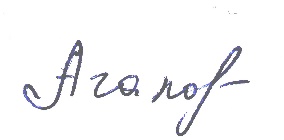 Агапова Ю.В.